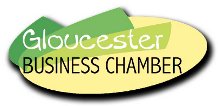 April 2016GLOUCESTER CHILL OUT 2016Declaration of participation and agreement to Risk Management Plan.This agreement when signed will form part of the participation register to be held by the Gloucester Chamber of Commerce & Industry Inc.I the undersigned do hereby declare that:I am participating in the 2016 Gloucester Chill Out Festival as a:(Strike out those items not applicable)Stall holderActivity Co-ordinatorShop OwnerVolunteerOrganiserOther (please specify)   …………………………………………………………………….And I agree to abide by the directions and requirements of the Gloucester Chamber of Commerce & Industry Inc. or their nominated representative in all aspects of safety, conduct and ethical practice during the event on the 23rd July 2016.I agree to comply with the requirements set out in the Risk Management Plan and further agree to assist and co-operate with further development of the plan and further agree to provide freely to the Chamber of Commerce any information that may be relevant to the Risk Management Plan and any other plan arising from it.I also understand that if I, or any of my employees or charges, wilfully or otherwise disregard the requirements set out in this plan, I may risk refusal of participation in the future events organised by the Gloucester Chamber of Commerce & Industry Inc.SIGNATURE ………………………………………………………………………. DATE ………………………………………………….PLEASE PRINT NAME ……………………………………………….